						 Davyhulme Park Golf Club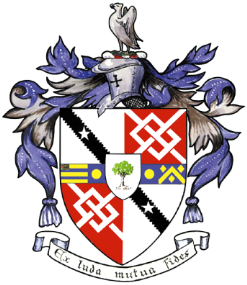 Gleneagles RoadDavyhulmeMANCHESTERM41 8SATel. 0161 748 2260www.davyhulmeparkgolfclub.co.ukSENIOR MENS OPEN Four Man Team AM-AM stableford (75% handicap off White Tees)THURSDAY 18th JULY 20191st, 2nd & 3rd     Prizes in DPGC Pro’s vouchersAge Limit 55 and over on day of CompetitionEntrance Fee £60.00 including 2’sACTIVE HANDICAP IS COMPULSORYContact Name & Address: __________________________________________________________________________________________________________________email: ____________________________________________________Home Club: ________________________________________________Return the entry form to: Davyhulme Park Golf Club c/o Mike Goman accompanied by entry fee (and S.A.E. if hard copy receipt required)Cheques should be made payable to Davyhulme Park Golf Club LtdCheque No________________   Date__________  CDH No ___________________Bookings are subject to the Terms and Conditions displayed on DPGC Open Competitions - Online Reservation webpage.NOTE: DPGC competitors cannot sign up until one month before competition date and must reduce their handicaps by 2 strokes unless partnered by a member of another club.Handicaps certificates or CDH details will be required for all winners. Prize Vouchers will be mailed to winners. Thank you for entering, Mike Goman, Seniors SecretaryTel. 07590 778773 email: gomanmj@gmail.comNAMECLUBPreferred  Tee TimePhoneNumber